Передмова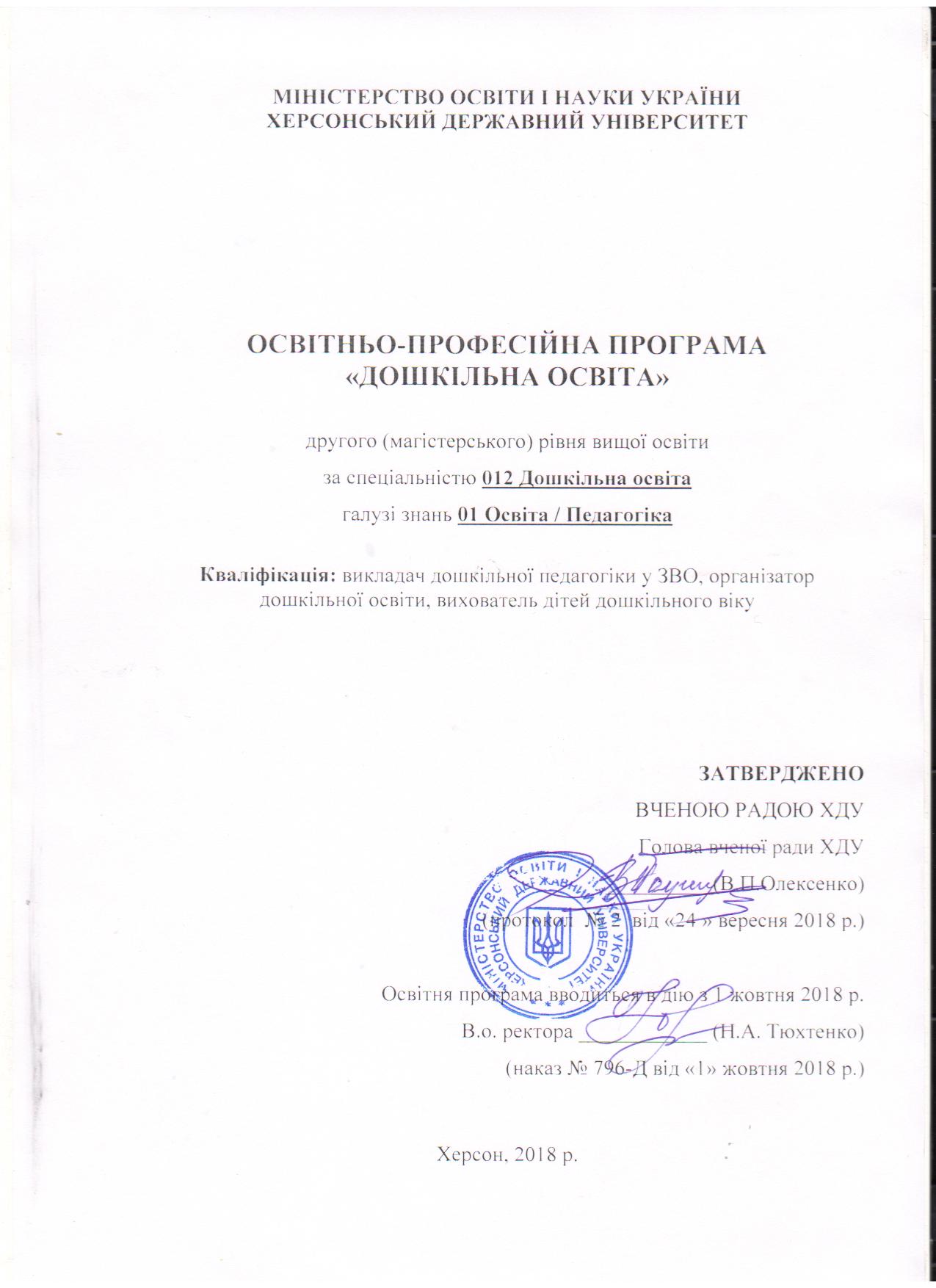 Освітньо-професійна програма «Дошкільна освіта» з підготовки фахівців за другим (магістерським) рівнем вищої освіти розроблена робочою групою Херсонського державного університету у складі:1. Петухова Любов Євгенівна, доктор педагогічних наук, професор, декан педагогічного факультету.2. Андрієвський Борис Макійович, доктор педагогічних наук, професор, завідувач кафедри педагогіки дошкільної та початкової освіти.3. Анісімова Олена Едуардівна, кандидат педагогічних наук, доцент кафедри педагогіки дошкільної та початкової освіти.4. Казаннікова Олена Василівна, кандидат психологічних наук, доцент кафедри педагогіки дошкільної та початкової освіти.Рецензії-відгуки зовнішніх стейкголдерів:Чурилова Тетяна Іванівна – начальник відділу дошкільної  освіти управління  освіти Херсонської  міської ради.Климович Маргарита Володимирівна – директор КВНЗ «Бериславський педагогічний коледж імені В.Ф. Беньковського».1. Профіль освітньо-професійної програми «Дошкільна освіта» зі спеціальності 012 «Дошкільна освіта» 2. Перелік компонент освітньо-професійної програми та їх логічна послідовність2.1. Перелік компонентів освітньо-професійної програми2.2. Структурно-логічна схема освітньо-професійної програми3. Форма атестації здобувачів вищої освітиАтестація випускників освітньо-професійної програми «Дошкільна освіта» спеціальності 012 Дошкільна освіта проводиться у формі іспиту за фахом (Педагогіка і психологія вищої школи; Методика викладання дошкільної педагогіки у ЗВО;  Технології дошкільної освіти (ОК 5; ОК 6; ОК 7; ОК 8); Англійська мова з методикою навчання в закладах дошкільної освіти / Технології логопедичної роботи) і захисту дипломних робіт.Атестація завершується видачею документу встановленого зразка про присудження ступеня магістра з присвоєнням кваліфікації: викладач дошкільної педагогіки у ЗВО, організатор дошкільної освіти, вихователь дітей дошкільного віку.Атестація здійснюється відкрито і публічно.4. Матриця відповідності програмних компетентностей компонентам освітньої програми5. Матриця забезпечення програмних результатів навчання (ПРН) відповідним компонентам освітньої програми1 – Загальна інформація1 – Загальна інформаціяПовна назва вищого навчального закладу та структурного підрозділуХерсонський державний університет, педагогічний факультет, кафедра педагогіки дошкільної та початкової освітиСтупінь вищої освіти та назва кваліфікації мовою оригіналуМагістр Викладач дошкільної педагогіки у ЗВО. Організатор дошкільної освіти.  Вихователь дітей дошкільного вікуОфіційна назва освітньої програми Освітньо-професійна програма «Дошкільна освіта» другого (магістерського) рівня вищої освітиТип диплому та обсяг освітньої програмиДиплом магістра, одиничний, 90 кредитів ЄКТС, термін навчання 1 рік 4 місяціНаявність акредитаціїПервинна акредитація освітньої програмиЦикл/рівеньНРК України – 7 рівень, FQ-ENEA – другий цикл, EQF-LLL – 7 рівеньПередумовиНаявність ступеня вищої освіти «бакалавр»Мови викладанняукраїнськаТермін дії освітньої програми5 роківІнтернет-адреса постійного розміщення опису освітньої програмиhttp://www.kspu.edu/About/Faculty/FElementaryEdu.aspx2 – Мета освітньої програми2 – Мета освітньої програмиНабуття інтегральних, загальних та спеціальних (фахових, предметних) компетентностей щодо здійснення інноваційної управлінської, моніторингової, адміністративної, фінансово-економічної, соціальної, психологічної діяльності у закладах дошкільної освіти.Набуття інтегральних, загальних та спеціальних (фахових, предметних) компетентностей щодо здійснення інноваційної управлінської, моніторингової, адміністративної, фінансово-економічної, соціальної, психологічної діяльності у закладах дошкільної освіти.3 – Характер освітньої програми3 – Характер освітньої програмиПредметна область (галузь знань, спеціальність, спеціалізація)01 Освіта / Педагогіка012 Дошкільна освітаОрієнтація освітньої програмиОсвітньо-професійна програмаОсновний фокус освітньої програми та спеціалізаціїСпеціальна освіта в галузі 01 Освіта /Педагогіка зі спеціальності 012 Дошкільна освіта. Формування і розвиток фахової компетентності для здійснення дослідницької та інноваційної діяльності, організації освітнього процесу в закладах дошкільної освіти та вищій школі з урахуванням сучасних світових тенденцій розвитку освіти, її інтеграції в європейський простір.Особливості програмиПрактична спрямованість, інтеграція фахової підготовки в галузі освіти та викладання у вищій школі з інноваційною, пошуково-дослідницькою діяльністю.4 – Придатність випускників до працевлаштування та подальшого навчання4 – Придатність випускників до працевлаштування та подальшого навчанняПридатність до працевлаштування2310.2 Викладач закладу вищої освіти3340 Інші фахівці в галузі освіти 1493 Менеджер (управитель) систем якості (012 Дошкільна освіта);1229.4 Директор (завідувач) закладу дошкільної освіти;2332 Методист з дошкільного виховання;2351.2 (20305) Вихователь-методист закладу дошкільної освіти;2352 (22595) Інспектор з дошкільного виховання;3320 Фахівці з дошкільного виховання.Згідно з Internаtional Standard Classification of Occupation 2008 (ISCO-08) магістр може обіймати такі посади:  - 1341 Child Care Services Managers; - 1345 Education Managers; - 2351 Education Methods Specialists.Подальше навчанняНавчання за програмою підготовки доктора філософії (PhD)5 – Викладання та оцінювання5 – Викладання та оцінюванняВикладання та навчанняКомпетентнісне, особистісно-орієнтоване, проблемне, практико-спрямоване навчання, самонавчання. Словесні, наочні, практичні, репродуктивні, проблемні, частково-пошукові, дослідницькі методи навчання. Технології  навчання:  інформаційно-комунікаційні, проектні, інтерактивні, модульні, ігрові, дискусійні, співробітництва.ОцінюванняУсне та письмове опитування, тестовий контроль, захист звітів з практики, захист дипломної роботи, заліки, екзамени. Шкали оцінювання: національна (відмінно, добре, задовільно, незадовільно); 100 бальна (90-100, 82-89, 74-81, 64-73, 60-63, 35-59, 1-34); ECTS (A, B, C, D, E, FX, F). 6 – Програмні компетентності6 – Програмні компетентностіКомпетентності загальні (КЗ)КЗ-1. Здатність діяти соціально відповідально та свідомо. Виявляти національну й особистісну гідність, громадянську свідомість та активність, дбати  про розвиток і функціювання громадянського суспільства; мати і обстоювати власну громадянську позицію незалежно від впливу політичних партій і різних конфесій.КЗ-2. Цінування та повага різноманітності та мультикультурності. Здійснювати професійну діяльність за принципами толерантності, безоціночності іншої особистості; вирішувати конфліктні ситуації і надавати підтримку в нових, проблемних і кризових ситуаціях.КЗ-3. Здатність вчитися і оволодівати сучасними знаннями. Мати потребу вдосконалювати і розвивати свій інтелектуальний і загальнокультурний рівень; самостійно набувати і використовувати нові знання і уміння.КЗ-4. Здатність генерувати нові ідеї. Бути готовим проявляти ініціативу і приймати доцільні та відповідальні рішення в проблемних ситуаціях; діяти в нестандартних ситуаціях і нести соціальну й етичну відповідальність за прийняті рішення. КЗ-5. Здатність працювати в команді. Вміння ставити актуальні завдання, спрямовувати свої зусилля на досягнення цілей, вмотивовувати всіх суб’єктів соціальної взаємодії на їх розв’язання; будувати свою діяльність відповідно до моральних, духовних, етичних і правових норм, працюючи в команді. Володіти навичками самоорганізації і саморегуляції. КЗ-6. Здатність до пошуку, оброблення та аналізу інформації з різних джерел. Володіти практичними способами пошуку наукової і професійної інформації з використанням сучасних комп’ютерних засобів, хмарних технологій, баз даних і знань.КЗ-7. Здатність спілкуватися державною мовою як усно, так і письмово. Досконало володіти всіма стилями і жанрами усного і письмового мовлення для комунікації з суб’єктами освітнього процесу, з різними соціальними і професійними групами. Компетентності фахові (КФ)КФ-1. Здатність аналізувати психологічні  аспекти життєдіяльності особистості; знання змісту психодіагностичного інструментарію і вимог до проведення психодіагностичного обстеження, вміння практично застосовувати методи психології.КФ-2. Здатність здійснювати правове регулювання та управління адміністративно-господарською діяльністю закладу дошкільної освіти. Здійснювати правове регулювання трудових взаємин із працівниками закладу дошкільної освіти; організовувати ефективну адміністративно-господарчу діяльність освітньої установи.КФ-3. Здатність організовувати освітній процес у закладах дошкільної освіти з використанням сучасних, науково обґрунтованих, традиційних та інноваційних засобів, методів, прийомів, технологій. Створювати максимально сприятливі умови для розвитку, навчання і виховання дітей.КФ-4. Здатність здійснювати моніторингову діяльність в управлінні ЗДО і системою дошкільної освіти. Уміння використовувати моніторинг як механізм вдосконалення діяльності закладу дошкільної освіти та системи дошкільної освіти району (міста); реалізовувати контрольно-оцінну та коригувальну функцію в діяльності ЗДО.КФ-5. Здатність до співпраці з різними категоріями фахівців. Вміти ефективно взаємодіяти з працівниками закладу дошкільної освіти, органами управління і самоврядування; налагоджувати професійну комунікацію; враховувати зв’язок і вплив власної діяльності на сумарний результат роботи колективу.КФ-6. Здатність зміцнювати та раціонально використовувати матеріально-технічну базу ЗДО, створювати розвивальне середовище відповідно до особистісно-зорієнтованої моделі освіти дітей дошкільного віку. Використовувати повноваження закладу дошкільної освіти щодо поповнення й розвитку матеріальної бази на основі дидактичних, виховних, естетичних, санітарно-гігієнічних вимог; дотримуватися порядку організації харчування та медичного обслуговування дітей в закладі.КФ-7. Здатність організовувати науково-методичну та інноваційну діяльність в системі дошкільної освіти. Сприяти ефективним формам взаємодії закладів і установ науково-методичного забезпечення дошкільної освіти для реалізації навчально-методичної і науково-дослідницької функцій. Управляти інноваційними процесами в системі дошкільної освіти.КФ-8. Здатність керувати роботою управління освіти щодо кадрового забезпечення системи дошкільної освіти району (міста). Здійснювати аналіз якості кадрового забезпечення, підбір, розстановку працівників дошкільної освіти; сприяти підвищенню якості фахової підготовки кадрового складу.КФ-9. Здатність брати участь у створенні, координації та реалізації комплексних міжвідомчих програм для підвищення управління якістю освіти, в тому числі для осіб із особливими освітніми потребами.КФ-10. Здатність до професійного самовдосконалення: професійна самоосвіта, особистісне зростання, проектування подальших особистих освітньо-професійних траєкторій.7 – Програмні результати навчання7 – Програмні результати навчанняПРН 1Володіти законодавчою базою щодо завдань, цілей, принципів, засад функціонування дошкільної освіти в Україні. ПРН 2Знати сучасні концепції, завдання, зміст, методи, організаційні форми і засоби дошкільної освіти; особливості та інструментарій психолого-педагогічного супроводу освітнього процесу; методи діагностики та корекції психофізичного розвитку дітей дошкільного віку. ПРН 3Розуміти заклад дошкільної освіти як педагогічну систему: значення, зміст, порядок розробки і затвердження статуту ЗДО; комплектування груп, порядок прийому, відрахування та збереження місць за дитиною. Знати режим роботи закладу, організацію  освітнього процесу, функції його учасників. ПРН 4Знати і відтворювати санітарно-гігієнічні, педагогічні, естетичні вимоги до обладнання й оформлення приміщення та території закладу дошкільної освіти. Володіти нормативами щодо створення матеріально-технічної бази ЗДО, нормативами і режимом харчування дітей, санітарного режиму харчоблоку. ПРН 5Знати посадові обов’язки методиста з дошкільної освіти районного (міського) управління освіти, функції діяльності науково-методичного центру (методкабінету) району (міста). ПРН 6Знати зміст нормативних документів щодо визначення порядку здійснення інноваційної освітньої діяльності, створення експериментальних навчальних закладів та майданчиків. Називати ознаки передового педагогічного досвіду, етапи і процедуру його вивчення, узагальнення і поширення.ПРН 7Демонструвати уміння і навички роботи вихователя-методиста: надавати методичну допомогу вихователям ЗДО за всіма напрямами програм навчання і виховання дітей, готувати і проводити різні форми методичної роботи з підвищення кваліфікації вихователів: семінари, практикуми, тренінги, консультації та ін. заходи методичного спрямування. Організовувати роботу методичного кабінету ЗДОПРН 8Володіти вміннями стратегічного і оперативного планування. Розробляти різні види планів: перспективний, річний, календарний, план окремого заходу.ПРН 9Аналізувати та оцінювати ефективність роботи вихователя у сфері фізичного, розумового, естетичного, морального, екологічного, трудового виховання дітей; розробляти критерії оцінки та самооцінки його діяльності.ПРН 10Володіти організаційними навичками забезпечення охорони праці: вести документацію з охорони праці, розробляти посадові інструкції, видавати інструкції та розпорядження; організовувати і проводити інструктажі та семінари, контролювати дотримання інструкцій усіма працівниками.ПРН 11Координувати роботу закладу дошкільної освіти з батьками, проводити різні форми роботи – батьківські збори і конференції, групові консультації, індивідуальну роботу тощоПРН 12Вміти ефективно взаємодіяти з органами управління і самоврядування; налагоджувати професійну комунікацію із загальноосвітніми навчальними закладами, забезпечуючи наступність і перспективність освіти.8 – Ресурсне забезпечення реалізації програми8 – Ресурсне забезпечення реалізації програмиКадрове забезпеченняГарант освітньої програми: Казаннікова О.В. -  кандидат психологічних наук, доцент кафедри педагогіки дошкільної та початкової освіти. До реалізації програми залучаються науково-педагогічні працівники з науковими ступенями та/або вченими званнями. З метою підвищення фахового рівня всі науково-педагогічні працівники один раз на  п’ять  років проходять стажування, в т.ч. закордонні.Матеріально-технічне забезпеченнянавчальні корпуси;гуртожитки;тематичні кабінети; спеціалізовані лабораторії;комп’ютерні класи; пункти харчування; точки бездротового доступу до мережі Інтернет; мультимедійне обладнання; спортивний зал, спортивні майданчики.Інформаційне та навчально-методичне забезпеченняофіційний сайт ХДУ: http://ksu.ks.ua ; точки бездротового доступу до мережі Інтернет; необмежений доступ до мережі Інтернет; наукова бібліотека, читальні зали; віртуальне навчальне середовище Moodle, Херсонський віртуальний університет; пакет MS Office 365; корпоративна пошта; навчальні і робочі плани; навчально-методичні комплекси дисциплін.9 – Академічна мобільність9 – Академічна мобільністьНаціональна кредитна мобільністьУкладені угоди про співробітництво з вітчизняними закладами вищої освіти для підвищення кваліфікації (стажування) науково-педагогічних працівників. Навчання за кредитно-трансферною системою. Обсяг 1 кредиту – 30 годин.Міжнародна кредитна мобільністьУкладені угоди про міжнародну академічну мобільність (Білорусь, Німеччина, Польща).Навчання іноземних здобувачів вищої освітиУ межах ліцензованого обсягу спеціальності.Код н/дКомпоненти освітньої програми (навчальні дисципліни, курсові проекти (роботи), практики, атестація)Кількість кредитівФорма підсумк. контролю1234Обов’язкові компоненти освітньо-професійної програмиОбов’язкові компоненти освітньо-професійної програмиОбов’язкові компоненти освітньо-професійної програмиОбов’язкові компоненти освітньо-професійної програмиОК 1Філософія та методологія науки3диф. залікОК 2Основи наукової комунікації іноземними мовами 3диф. залікОК 3Педагогіка і психологія  вищої школи3екзаменОК 4Методика викладання педагогіки у ЗВО4екзаменОК 5Технологія інтегрованих занять у ЗДО3залікОК 6Оздоровчі технології та діагностика фізичного розвитку дитини3,5екзаменОК 7Технологія мовленнєво-ігрової діяльності3залікОК 8Технологія керівництва логіко-математичним розвитком дітей3,5залікОК 9Виробнича практика 12диф. залікОК 10Підготовка до атестації та атестація здобувачів вищої освіти27іспит,захистЗагальний обсяг обов’язкових компонентів:Загальний обсяг обов’язкових компонентів:65Вибіркові компоненти освітньо-професійної програмиВибіркові компоненти освітньо-професійної програмиВибіркові компоненти освітньо-професійної програмиВибіркові компоненти освітньо-професійної програмиВК 1Дисципліна вільного вибору3залікВК 2Методологія та технологія організації педагогічних досліджень. Освітні вимірювання / Проектування і моделювання дидактичних засобів3залікВК 3Інноваційні методики освітньої роботи закладів дошкільної освіти з інклюзивними групами / Тренінг розвитку комунікативної компетентності педагога 3залікВК 4Актуальні проблеми дошкільної освіти /Актуальні проблеми дошкільної психології 3екзаменВК 5Філософія інклюзивної освіти / Сучасні технології дошкільної освіти3,5залікВК 6Управління в системі дошкільної освіти / Професійна та корпоративна етика3екзаменВК 7Англійська мова з методикою навчання в закладах дошкільної освіти/ Технології логопедичної роботи 3,5екзаменВК 8Теоретичний курс англійської мови / Ритміка та логопедичні ігри3диф. залікЗагальний обсяг вибіркових компонентів:Загальний обсяг вибіркових компонентів:25Загальний обсяг освітньої програмиЗагальний обсяг освітньої програми90ОК 1ОК 2ОК 3ОК 4ОК 5ОК 6ОК 7ОК 8ОК 9ОК 10ВК 1ВК 2ВК 3ВК 4ВК 5ВК 6ВК 7ВК 8КЗ 1+++++КЗ 2+++++++КЗ 3+++++++++++++КЗ 4+++++КЗ 5++++КЗ 6++++++++КЗ 7+++КФ 1++КФ 2+КФ 3++++++КФ 4КФ 5++КФ 6++++КФ 7++++КФ 8+++КФ 9+КФ 10++ОК 1ОК 2ОК 3ОК 4ОК 5ОК 6ОК 7ОК 8ОК 9ОК 10ВК 1ВК 2ВК 3ВК 4ВК 5ВК 6ВК 7ВК 8ПРН 1++++++++++ПРН 2++++++++++++++ПРН 3++++++ПРН 4++ПРН 5+ПРН 6++++++++ПРН 7++ПРН 8+++++ПРН 9+++ПРН 10+ПРН 11++++ПРН 12+